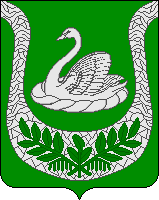 Совет депутатовмуниципального образования«Фалилеевское сельское поселение»муниципального образования«Кингисеппский муниципальный район»Ленинградской области(третий созыв)РЕШЕНИЕ От 12.04.2016 № 117Об утверждении Положения о порядке и сроках рассмотрения обращений граждан  в органы местного самоуправления муниципального образования «Фалилеевское сельское поселение»муниципального образования «Кингисеппский муниципальный район» Ленинградской области        В соответствии с Федеральным законом от 06.10.2003 года № 131 «Об общих принципах организации местного самоуправления в Российской Федерации», Федеральным законом от 02.05.2006 года №59-ФЗ «О порядке рассмотрения обращений граждан Российской Федерации», ст. 24 Устава муниципального образования, Совет депутатов муниципального образования муниципального образования «Фалилеевское сельское поселение» муниципального образования «Кингисеппский муниципальный район» Ленинградской области Р Е Ш И Л:1. Утвердить Положение о порядке и сроках рассмотрения обращений граждан в органы местного самоуправления муниципального образования муниципального образования «Фалилеевское сельское поселение» муниципального образования «Кингисеппский муниципальный район» Ленинградской области согласно приложению. 2. Решение опубликовать в средствах массовой информации и разместить на официальном сайте муниципального образования в сети «Интернет». 3. Контроль за исполнением решения возложить на постоянную комиссию по социальной политике и экологической безопасности.Глава МО «Фалилеевское сельское поселение»                                               И.Б. ЛыткинПриложениек решению Совета депутатов МО «Фалилеевское сельское поселение»       От 12.04.2016 г. №117П О Л О Ж Е Н И Ео порядке и сроках рассмотрения обращений граждан                                                                           в органы местного самоуправления  муниципального образования «Фалилеевское сельское поселение» муниципального образования «Кингисеппский муниципальный район»  Ленинградской области          Настоящее Положение разработано в соответствии с Конституцией Российской Федерации, Федеральными законами, иными нормативными правовыми актами в связи с признанием, соблюдением, защитой прав, свобод и законных интересов граждан и устанавливает порядок рассмотрения обращений граждан должностными лицами органов местного самоуправления муниципального образования «Фалилеевское сельское поселение» муниципального образования «Кингисеппский муниципальный район»   Ленинградской области.                                                             1.Общие положения.1.1. Право граждан на обращения.              Каждый гражданин имеет право обращаться лично или через своего представителя, а также направлять индивидуальные и коллективные обращения в органы местного самоуправления и к их должностным лицам (далее органы и должностные лица).              Органы и должностные лица в пределах своей компетенции обязаны принимать обращения граждан, рассматривать их в установленные настоящим Положением порядке и сроки, а также давать на них мотивированные ответы.            Граждане реализуют право обращения свободно и добровольно. Осуществление гражданами права на обращение не должно нарушать права и свободы других лиц. Рассмотрение обращений граждан осуществляется бесплатно.1.2. Основные понятия, используемые в настоящем Положении.В настоящем Положении используются основные понятия:           Обращение гражданина – направленные в орган местного самоуправления или должностному лицу в письменной форме или в форме электронного документа предложение, заявление или жалоба, а также устное обращение гражданина в государственный орган, орган местного самоуправления;          Предложение – рекомендация гражданина по совершенствованию законов и иных нормативных правовых актов, деятельности государственных органов и органов местного самоуправления, развитию общественных отношений, улучшению социально-экономической и иных сфер деятельности государства и общества;          Заявление – просьба гражданина о содействии в реализации его конституционных прав и свобод или конституционных прав и свобод других лиц, либо сообщение о нарушении законов и иных нормативных правовых актов, недостатках в работе органов местного самоуправления и должностных лиц, либо критика деятельности указанных органов и должностных лиц;          Жалоба – просьба гражданина о восстановлении или защите его нарушенных прав, свобод или законных интересов либо прав, свобод или законных интересов других лиц;          Коллективное обращение – обращение двух и более граждан, а также обращение, принятое на митинге или собрании путем голосования (подписанное инициаторами коллективного обращения) или путем подписей;         Должностное лицо – лицо, постоянно, временно или по специальному полномочию осуществляющее функции представителя власти, либо выполняющее организационно – распорядительные, административно – хозяйственные функции в государственном органе местного самоуправления.2. Права гражданина при рассмотрении обращения          При рассмотрении обращения органом местного самоуправления или должностным лицом гражданин имеет право:          1) представлять дополнительные документы и материалы либо обращаться с просьбой об их истребовании, в том числе в электронной форме;          2) знакомиться с документами и материалами, касающимися рассмотрения обращения, если это не затрагивает права, свободы и законные интересы других лиц и если в указанных документах и материалах не содержатся сведения, составляющие государственную или иную охраняемую федеральным законом тайну;          3) получать письменный ответ по существу поставленных в обращении вопросов, за исключением случаев, указанных в статье 11 Федерального закона от 02.05.2006 года №59-ФЗ, уведомление о переадресации письменного обращения в государственный орган, орган местного самоуправления или должностному лицу, в компетенцию которых входит решение поставленных в обращении вопросов;           4) обращаться с жалобой на принятое по обращению решение или на действие (бездействие) в связи с рассмотрением обращения в административном и (или) судебном порядке в соответствии с законодательством Российской Федерации.3. Рассмотрение обращений граждан.           Обращение, поступившее в орган местного самоуправления или должностному лицу в соответствии с их компетенцией, подлежит обязательному рассмотрению.            В случае необходимости орган местного самоуправления или должностное лицо может обеспечить рассмотрение обращения с выездом на место.           Орган местного самоуправления или должностное лицо:          1) обеспечивает объективное, всестороннее и своевременное рассмотрение обращения, в случае необходимости - с участием гражданина, направившего обращение;          2) запрашивает, в том числе в электронной форме, необходимые для рассмотрения обращения документы и материалы в других государственных органах, органах местного самоуправления и у иных должностных лиц, за исключением судов, органов дознания и органов предварительного следствия;           3) принимает меры, направленные на восстановление или защиту нарушенных прав, свобод и законных интересов гражданина;           4) дает письменный ответ по существу поставленных в обращении вопросов, за исключением случаев, указанных в статье 11 Федерального закона от 02.05.2006 года №59-ФЗ;          5) уведомляет гражданина о направлении его обращения на рассмотрение в другой государственный орган, орган местного самоуправления или иному должностному лицу в соответствии с их компетенцией.3.1. Устные обращения граждан            Рассматриваются в тех случаях, когда изложенные в них факты и обстоятельства очевидны и не требуют дополнительной проверки, личности обращающихся известны или установлены.           На устные обращения граждан, как правило, дается ответ в устной форме.           В отдельных случаях ввиду сложного характера вопросов, поставленных в устных обращениях граждан, либо необходимости дополнительной проверки изложенных в них фактов должностные лица дают соответствующие распоряжения исполнителям в порядке подчиненности.3.2. Письменные обращения граждан.          Гражданин в своем письменном обращении в обязательном порядке указывает либо наименование государственного органа или органа местного самоуправления, в которые направляет письменное обращение, либо фамилию, имя, отчество соответствующего должностного лица, либо должность соответствующего лица, а также свои фамилию, имя, отчество (последнее - при наличии), почтовый адрес, по которому должны быть направлены ответ, уведомление о переадресации обращения, излагает суть предложения, заявления или жалобы, ставит личную подпись и дату.             В случае необходимости в подтверждение своих доводов гражданин прилагает к письменному обращению документы и материалы либо их копии.            Обращения, в которых отсутствует адрес, фамилия, имя, отчество и личная подпись считаются анонимными и рассмотрению не подлежат.             Полномочия представителя, выступающего с обращением от имени гражданина, удостоверяются подписью руководителя организации по месту жительства, работы, учебы, лечения, скрепленной печатью, а для лиц, находящихся в местах лишения свободы – руководителями исправительных учреждений.          Не рассматриваются обращения, содержащие выражения, оскорбляющие честь и достоинство других лиц.           Обращения граждан с просьбой о толковании действующего Российского законодательства, законодательства субъекта Российской Федерации возвращаются им без рассмотрения с извещением об органе государственной власти, в компетенцию которого входит толкование федеральных законов и законодательных актов Ленинградской области, в адрес, которого им надо обратиться.           В случае, если в письменном обращении гражданина содержится вопрос, на который ему многократно давались письменные ответы по существу в связи с ранее направляемыми обращениями, и при этом в обращении не приводятся новые доводы или обстоятельства, руководитель государственного органа или органа местного самоуправления, должностное лицо либо уполномоченное на то лицо вправе принять решение о безосновательности очередного обращения и прекращении переписки с гражданином по данному вопросу при условии, что указанное обращение и ранее направляемые обращения направлялись в один и тот же государственный орган, орган местного самоуправления или одному и тому же должностному лицу. О данном решении уведомляется гражданин, направивший обращение.          Обращение, поступившее в орган местного самоуправления или должностному лицу в форме электронного документа, подлежит рассмотрению в порядке, установленном Федеральным законом от 02.05.2006 года №59-ФЗ и настоящим Положением. В обращении гражданин в обязательном порядке указывает свои фамилию, имя, отчество (последнее – при наличии), адрес электронной почты, если ответ должен быть направлен в форме электронного документа, и почтовый адрес, если ответ должен быть направлен в письменной форме. Гражданин вправе приложить к такому обращению необходимые документы и материалы в электронной форме либо направить указанные документы и материалы или их копии в письменной форме.            Письменные, устные и направленные в форме электронного документа обращения подлежат обязательной регистрации в течение трех дней с момента поступления в органы местного самоуправления муниципального образования «Фалилеевское сельское поселение». Обращения ставятся на контроль и доводятся до сведения заинтересованных лиц в установленном в настоящем Положении порядке.            Ответ на обращение, поступившее в орган местного самоуправления или должностному лицу в форме электронного документа, направляется в форме электронного документа по адресу электронной почты, указанному в обращении, или в письменной форме по почтовому адресу, указанному в обращении.3.3. Подведомственность дел об обращениях граждан.           Обращения граждан рассматриваются органами и должностными лицами в соответствии со своей компетенцией.          Возникающие споры о подведомственности обращений граждан рассматриваются вышестоящим органом, должностным лицом либо в судебном порядке.3.4. Адресаты обращений граждан.            Предложения, заявления в целях своевременного рассмотрения подаются в те органы и тем должностным лицам, к непосредственному ведению которых относится разрешение поставленных в них вопросов.            Жалобы подаются в те органы и тем должностным лицам, которым непосредственно подчинены органы и должностные лица, чьи действия обжалуются, или в суд.            Жалобы на решения и действия (или бездействие) органов и должностных лиц, не имеющих своих вышестоящих органов или должностных лиц, подаются в суд.            Органы и должностные лица, к ведению которых не относится решение вопросов, поставленных в обращениях граждан, направляют обращения не позднее, чем в семидневный срок со дня их поступления по подведомственности, извещая об этом граждан, подавших обращений, а на личном приеме разъясняют куда им следует обратиться.             Запрещается направлять на рассмотрение жалобы тем органам и должностным лицам, решения и действия (или бездействие) которых обжалуются.3.5. Сроки рассмотрения обращений граждан.           Для всех видов обращений индивидуальных и коллективных, поданных в письменной форме, если их разрешение не требует продления или принятия безотлагательных мер, устанавливаются единые предельные сроки рассмотрения.           Решение по заявлениям и жалобам граждан принимаются в срок до 30 дней со дня поступления их в орган или должностному лицу, непосредственно к ведению, которых относится разрешение поставленных в обращении вопросов.           Заявления и жалобы, не требующие дополнительного изучения и проверки, разрешаются безотлагательно, но не позднее 15 дней.           В случаях, когда для разрешения заявления или жалобы необходимо проведение специальной проверки, истребование дополнительных материалов либо принятие других мер, сроки их разрешения – могут быть, в порядке исключения, продлены руководителем или заместителем руководителя соответствующего органа, но не более чем на 30 дней, с сообщением об этом лицу, подавшему заявление или жалобу.          При этом общий срок рассмотрения заявления или жалобы не может превышать 60 дней.          Заявления и жалобы военнослужащих и членов их семей разрешаются в порядке, установленном федеральным законодательством.          Предложения граждан рассматриваются в срок до одного месяца, за исключением тех предложений, которые требуют дополнительного изучения, о чем сообщается лицу, внесшему предложение.            В случае отклонения обращений указываются мотивы отклонения, разъясняется порядок обжалования.            В случае, если окончание срока рассмотрения обращения приходится на нерабочий день, днем окончания срока считается непосредственно следующий за ним рабочий день.4. Неразглашение сведений, ставших известными органам или должностным лицам, в связи с рассмотрением обращений граждан           При рассмотрении обращений граждан запрещается без согласия обратившегося использование и распространение сведений о его частной жизни, а также не допускается разглашение, о его фамилии, имени, отчества, месте жительства, работы или учебы.5. Доказательства по обращениям граждан.           При подаче обращения гражданином, в случае необходимости, должны быть представлены доказательства или указано их местонахождение.           Доказательства могут предоставляться и иными лицами, заинтересованными в рассмотрении обращения гражданина.           Доказательствами являются любые достоверные факты, на основании которых орган или должностное лицо, рассматривающие обращение гражданина, предлагают гражданину представить дополнительные доказательства или собирают их по собственной инициативе.6. Обязанность предоставления письменных обязательств.Органы местного самоуправления, организации, предприятия, их должностные лица по официальным запросам в установленном законодательством порядке обязаны в течение 15 дней предоставить акты, другие документы и материалы, имеющие значение для рассмотрения обращений граждан, в качестве доказательств, за исключением тех, которые содержат государственную, служебную или иную охраняемую законом тайну и для которых установлен особый порядок предоставления.Должностные лица, виновные в умышленном не предоставлении истребуемых доказательств, несут ответственность в соответствии с законодательством.7. Организация работы по рассмотрению обращений граждан.       Руководители органов обязаны организовать работу по рассмотрению обращений граждан, обеспечивать необходимые условия для быстрого и эффективного их рассмотрения, личного приема граждан должностными лицами.         Прием должен проводиться в установленные и доведенные до сведения граждан дни и часы, в удобное для них время, в необходимых случаях – в вечерние часы, по месту работы и жительства.         Личную ответственность за организацию приема и рассмотрение предложений, заявлений и жалоб граждан несут руководители соответствующих органов.         Обращения граждан, изложенные в письменной или устной форме на личном приеме, а также обращения граждан, полученные по почте, по адресу электронной почты, телефаксу или иным путем, должны быть зарегистрированы в установленном порядке.8. Право на обжалование.          Гражданин, не согласный с решением, принятым по его предложению, заявлению, жалобе имеет право обжаловать это решение в тот орган или тому должностному лицу, которым непосредственно подчинен орган или должностное лицо, принявшее обжалуемое решение, или в суд.9. Обязанности органа или должностного лица по рассмотрению заявления.         Орган, должностное лицо, в компетенцию которого входит рассмотрение поставленных в заявлении вопросов, обязан:- рассмотреть заявление по существу в установленные настоящим Положением сроки;- принять обоснованное решение и обеспечить его выполнение;- сообщить гражданину, подавшему заявление, о результатах рассмотрения заявления и принятом по нему решении в установленные настоящим Положением сроки;- в случае неудовлетворения требований, изложенных в заявлении, в письменной форме довести до сведения гражданина, подавшего заявление, мотивы отказа, а также указать орган или должностное лицо, которым можно обжаловать принятое по заявлению решение.10. Права гражданина при рассмотрении жалобы.10.1. Гражданин, обратившийся с жалобой, имеет право:- лично изложить доводы лицу, рассматривающему жалобу;- знакомиться с материалами и документами проверки по жалобе, непосредственно затрагивающими его права и свободы;- представлять дополнительные материалы или ходатайствовать об их истребовании органом или должностным лицом, рассматривающим жалобу;- знакомиться с итоговыми материалами проверки по жалобе;- получать в установленный срок ответ в письменной форме о результатах рассмотрения жалобы;- обжаловать решение, принятое по жалобе.10.2. Обязанности органа или должностного лица по рассмотрению жалобы         Орган или должностное лицо, в компетенцию которых входит рассмотрение соответствующей жалобы обязаны:- принять и зарегистрировать жалобу;- рассмотреть жалобу по существу в установленный настоящим Положением срок, объективно и своевременно проверить все доводы и факты, приведенные в жалобе;- в случае необходимости истребовать дополнительные материалы, объяснения у должностных лиц, а также пригласить свидетелей и экспертов;- принять мотивированное и основанное на данном Положении решение по жалобе и обеспечить его реальное исполнение;- сообщить гражданину о результатах рассмотрения жалобы и принятом по ней решении в письменной или устной форме.10.3. Решение по жалобе.           В результате рассмотрения жалобы орган или должностное лицо принимают одно из решений:- полное или частичное удовлетворение жалобы, восстановление нарушенного права гражданина;- отказ в удовлетворении жалобы;- решение по жалобе должно содержать изложение мотивов и фактов, которые положены в основу решения, ссылки на конкретные статьи закона или иного нормативного правового акта;- в необходимых случаях указание об отмене или изменении обжалуемого решения, срок исполнения принятого решения;- указание о необходимости привлечения должностного лица, принявшего незаконное решение или совершившего незаконное действие (бездействие), к установленной законодательством ответственности, а также порядок обжалования принятого решения.10.4. Последствия принятия решения по жалобе.           В случае, если жалоба признана подлежащей удовлетворению полностью или частично, орган или должностное лицо, вынесшие решение по жалобе, обязаны принять необходимые меры по восстановлению нарушенного права гражданина, а также по просьбе гражданина проинформировать о принятом решении заинтересованных лиц.           В случае, если недостоверные или порочащие гражданина сведения были опубликованы в средствах массовой информации, орган или должностное лицо, предоставившее эти сведения, обязаны принять меры по опубликованию опровержения в порядке, установленном законодательством.11. Ответственность должностных лиц за нарушение законодательства о порядке рассмотрения обращений граждан.           Нарушение установленного порядка рассмотрения предложений, заявлений и жалоб, а также преследование граждан в связи с подачей предложений, заявлений, жалоб либо за содержащуюся в них критику влекут в отношении виновных должностных лиц ответственность в соответствии с действующим законодательством.12. Ответственность граждан.         Подача гражданином обращения, в котором содержаться материалы клеветнического характера, выражения, оскорбляющее честь и достоинство других лиц, влечет ответственность в соответствии с действующим законодательством.13. Контроль за соблюдением порядка рассмотрения обращений граждан.          Ответы, затрагивающие интересы неопределенного круга лиц могут быть опубликованы (обнародованы) в средствах массовой информации.         Органы и должностные лица обязаны проводить учет, анализ и обобщение вопросов, содержащихся в обращениях граждан и устранять причины и условия, порождающие нарушения прав, свобод и законных интересов граждан.